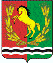 											       АДМИНИСТРАЦИЯ МУНИЦИПАЛЬНОГО ОБРАЗОВАНИЯ ТРОИЦКИЙ СЕЛЬСОВЕТ  АСЕКЕЕВСКОГО  РАЙОНА  ОРЕНБУРГСКОЙ  ОБЛАСТИ П О С Т А Н О В Л Е Н И Е17.01.2022  				                                                                     № 04-п                                                                    с. ТроицкоеО создании рабочей группы для проведения рейдов по профилактике пожаров в муниципальном образовании Троицкий сельсовет	В целях профилактики возникновения пожаров,  гибели и травмировании людей на пожарах по причинам, связанным с нарушениями в эксплуатации систем отопления, газового и электрического хозяйства, на основании статьи 27 Устава муниципального образования Троицкий сельсовет постановляю: 	1. Создать рабочую группу для проведения рейдов по профилактике пожаров в жилом секторе по администрации муниципального образования Троицкий сельсовет согласно приложению.	2. Провести в ходе рейдов проверки и разъяснительную работу с населением по соблюдению мер безопасности при эксплуатации систем отопления, электроснабжения и газового хозяйства жилых помещений.	3. Рекомендовать:	- Руководителям всех форм собственности обеспечить свои объекты противопожарным инвентарём, телефонной связью для сообщения о пожаре в пожарную охрану, а также обеспечить беспрепятственный проезд пожарной техники к месту пожара.	4.   Контроль над исполнением настоящего постановления оставляю за собой.	7. Постановление вступает в силу со дня его подписания и подлежит официальному обнародованию.                                                                                                                   Приложение                                                                                                                   к постановлению                                                                                                                    главы сельсовета                                                                                                                   от 17.01.2022 № 04-пСПИСОКрабочей группы для проведения рейдов по профилактике пожаров в жилом секторе по администрации муниципального образованияТроицкий сельсовет Асекеевского района Оренбургской областиГурман Л.Г. – председатель рабочей группы, глава администрацииЧлены комиссии:Захаров И.С. – участковый уполномоченный (по согласованию)Каминский О.В. -  командир отдельного пожарного поста №88 (по согласованию)Гильфанов Г.Х. – мастер участка баланса и учета электроэнергии Асекеевского РЭС (по согласованию)Шестаева А.А. – мастер Асекеевской КЭС (по согласованию)Глава муниципального образования                                                Л.Г.ГурманРазослано:прокурору, в дело, ЕДДС, руководителям учреждений, организаций, предприятий.